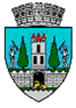 								PROIECTHOTĂRÂREA nr. _______/______________ privind aprobarea depunerii de către APASERV SATU MARE S.A. a proiectului„Centrale de producere a energiei electrice din sursă regenerabilă solară –Apaserv Satu Mare S.A.” în cadrul Planului Național de Redresare și Reziliență și a cofinanțării proiectului și acoperirea contravalorii cheltuielilor altele decât cele eligibileConsiliul Local al Municipiului Satu Mare întrunit în ședință ordinară  convocată de îndată în data de 26.05.2022,Analizând proiectul de hotărâre înregistrat sub nr. ………..……., referatul de aprobare al Primarului Municipiului Satu Mare înregistrat sub nr. 30162/ 24.05.2022, în calitate de iniţiator, raportul de specialitate comun al Direcției Economice și al Serviciului Scriere, Implementare și Monitorizare Proiecte, înregistrat sub  nr. 30192/24.05.2022, avizele comisiilor de specialitate ale Consiliului Local Satu Mare, raportul nr. 8511/23.05.2022, întocmit de APASERV SATU MARE S.A;Având în vedere adresa APASERV SATU MARE S.A. nr. 8512/23.05.2022, înregistrată la Primăria Municipiului Satu Mare sub nr. 29879/23.05.2022;Având în vedere prevederile Ghidului specific  Măsurii de investiții I.1 – Noi capacități de producere energie electrică din surse regenerabile din Planul Național de Redresare și Reziliență (PNRR) - Componenta C.6 Energie;-Analiza cost beneficiu pentru proiectului „Centrale de producere a energiei electrice din sursă regenerabilă solară –Apaserv Satu Mare S.A.” elaborată de S.C. EuroBB Energy S.A.Dispoziţia nr. 777/09.12.2020 privind delegarea dlui Masculic Csaba în calitate de reprezentant al Municipiului Satu Mare în Adunarea Generală a Acţionarilor la APASERV Satu Mare S.A.;Hotărârea Consiliului de Administraţie APASERV SATU MARE S.A. nr. 31/23.05.2022 privind aprobarea  depunerii de către APASERV SATU MARE S.A. a proiectului „Centrale de producere a energiei electrice din sursă regenerabilă solară –Apaserv Satu Mare S.A.”în cadrul Planului Național de Redresare și Reziliență și a cofinanțării proiectului și acoperirea contravalorii cheltuielilor altele decât cele eligibile;Ţinând seama de prevederile Legii nr. 24/2000 privind normele de tehnică legislativă pentru elaborarea actelor normative, republicată, cu modificările şi completările ulterioare,  În baza prevederilor art.129 alin. (2) lit. b), și d), alin. (4) lit. d) și e), alin. (7) lit. n), alin. (9) lit. a) din O.U.G. nr. 57/2019 privind Codul administrativ, cu modificările și completările ulterioare,Ȋn temeiul prevederilor art. 139 alin. (3) lit. d) şi art. 196 alin. (1) lit. a) din O.U.G. nr. 57/2019 privind Codul administrativ, cu modificările și completările ulterioareAdoptă prezentaH O T Ă R Â R E:Art.1. Se aprobă depunerea de către APASERV SATU MARE S.A. a proiectului „Centrale de producere a energiei electrice din sursă regenerabilă solară –Apaserv Satu Mare S.A.” în cadrul Planului Național de Redresare și Reziliență, precum şi descrierea sumară a investiției conform Anexei nr. 1, care este parte integrantă a prezentei hotărâri.Art.2. Se aprobă cofinanţarea proiectului, în valoare de 3.142.045,06 lei fără TVA ( 3.739.033,62 lei cu TVA inclus), din valoarea totală a proiectului de 5.668.407,98 lei fără TVA (6.745.405,47 lei cu TVA inclus).Art.3: Se aprobă acoperirea contravalorii cheltuielilor altele decât cele eligibile, în valoare de de 342.907,88 lei fără TVA (408.060,35 lei cu TVA inclus).Art.4. Prezenta hotărâre va fi susţinută de domnul Masculic Csaba, reprezentantul Municipiului Satu Mare în Adunarea Generală a Acţionarilor societăţii.Art.5. Cu ducerea la îndeplinire a prezentei hotărâri se încredințează directorul general al APASERV SATU MARE S.A.Art.6. Prezenta hotărâre se comunică, prin intermediul Secretarului General al Municipiului Satu Mare, în termenul prevăzut de lege Primarului Municipiului Satu Mare, Instituției Prefectului-Județul Satu Mare, Serviciului Scriere, Implementare și Monitorizare Proiecte, Direcției Economice și APASERV SATU MARE S.A.INIŢIATOR PROIECTPRIMAR,Kereskényi Gábor       AVIZATSECRETAR GENERAL,            Mihaela Maria RacolțaSveda Andrea, 2 ex.